Бушуйская основная школа- филиал муниципального бюджетного общеобразовательного учреждения «Кириковская средняя школа»РАБОЧАЯ ПРОГРАММАпо предмету  «Математика» для учащихся с ограниченными возможностями здоровья 8 класса Бушуйской основной школы- филиала муниципального бюджетного общеобразовательного учреждения «Кириковская средняя  школа»Составил: учитель Вагнер И.С.2021-2022 учебный годПояснительная записка.    Настоящая адаптированная рабочая  программа по учебному предмету «Математика» для учащихся 8 класса составлена на основании основной адаптированной  основной образовательной программы основного общего образования муниципального бюджетного общеобразовательного учреждения «Кириковская средняя школа» от 25 марта 2019 года, утвержденная приказом по учреждению № 99/1-од, учебного плана для 6-9 классов муниципального бюджетного общеобразовательного учреждения «Кириковская средняя школа», по адаптированной  образовательной программы для детей с ограниченными возможностями здоровья (легкая степень умственной отсталости) на 2021-2022 учебный год,  положения о рабочей программе педагога  муниципального бюджетного общеобразовательного учреждения «Кириковская средняя  школа» реализующего предметы, курсы и дисциплины общего образования от 30 мая 2019 года.    Настоящая адаптированная программа написана с учетом требований, Постановления Главного государственного санитарного врача РФ от 28 сентября 2020 г. N 28 "Об утверждении санитарных правил СП 2.4.3648-20 "Санитарно-эпидемиологические требования к организациям воспитания и обучения, отдыха и оздоровления детей и молодежи".
    Программа построена с учетом принципов системности, научности, доступности, а так же с учетом психофизического развития и индивидуальных возможностей обучающихся.Цели:Создание условий, способствующих развитию личности ребёнка и эффективному усвоению   доступных математических знаний, умений и навыков, необходимых в повседневной жизни.Формирование практических значимых знаний и умений;Развитие познавательных способностей.Основные задачи:Образовательные:Формировать количественные,  пространственные, временные, геометрические представления;Отрабатывать вычислительные навыки в пределах 100 00 00.Закреплять  навыки решения простейших математических задач в 2 и 3 действия.Коррекционные:Способствовать личностному развитию обучающихся;Развивать элементарное математическое мышление;Формировать  навыки самоконтроля;Развивать  умение сравнивать и обобщать;Создавать условия для  развития мыслительных операций : анализ, синтез, классификация, обобщениеРазвивать речь с опорой на свою математическую деятельность.Развивать логическое мышление, пространственное воображение и другие качества мышления, оптимально формируемых средствами математики.развивать зрительное  восприятие и узнавание;развивать пространственное  представление и ориентацию;развивать наглядно-образное  и словесно-логическое мышление;создавать условия для коррекции нарушений эмоционально-личностной сферы;способствовать обогащению словаря;восполнять, корректировать индивидуальные пробелы в знаниях, умениях, навыках.Воспитательные:Создавать условия для социальной адаптации  обучающихся;Воспитывать  целеустремлённость, трудолюбие, самостоятельность, аккуратность, умение принимать решение, настойчивость, инициативность.Прививать навыки контроля и самоконтроля.Промежуточная аттестация проводится в период   с 25.04.2022 по 16.05.2022г. в форме контрольной работы.          Общее количество часов в год – 210 часов. Количество часов в неделю – 6 часов.2. Планируемые результаты освоения предмета.знать:величину 1°;размеры прямого, остроте, тупого, развернутого, полного, смежных углов,  сумму углов треугольника;элементы транспортира;единицы измерения площади, их соотношения;формулы  длины окружности, площади круга.уметь:присчитывать и отсчитывать разрядные единицы и равные числовые группы в пределах 1 000 000;выполнять сложение,  вычитание, умножение и деление на однозначное двузначное целое число натуральных чисел, обыкновенных и десятичных дробей;находить число по одной его доле, выраженной обыкновенной или десятичной дробью;находить среднее арифметическое нескольких чисел;решать арифметические задачи на пропорциональное деление;строить и измерять углы с помощью транспортира;строить треугольники по заданным длинам сторон и величине углов;вычислять площадь прямоугольника (квадрата);вычислять длину окружности и площадь круга по заданной длине радиуса;строить точки, отрезки симметричные данным относительно оси, центра симметрии.3. Содержание учебного предмета.     Присчитывание и отсчитывание чисел 2, 20, 200, 2000, 20 000; 5, 50, 5 000, 50000; 25, 250, 2500, 25 000 в пределах 1 000 000, устно с записью получаемых при счете чисел, с использованием счетов.Письменное сложение и вычитание чисел, полученных при измерении одной; двумя единицами стоимости, длины, массы, выраженных в десятичных дробях.Замена целых и смешанных чисел неправильными дробями.Умножение и деление обыкновенных и десятичных дробей , в том числе чисел, полученных при измерении одной, двумя единицами стоимости, длины, массы выраженных в десятичных дробях на однозначные, двузначные целые числа.Простые задачи на нахождение числа по одной его доле, выраженной обыкновенной или десятичной дробью, среднего арифметического двух и более чисел.Составные задачи на пропорциональное деление, на части, способом принятия общего количества за единицу.Градус. Обозначение: 1° . Градусное измерение углов. Величина острого, тупого, развернутого, полного угла. Транспортир, построение измерение углов с помощью транспортира. Смежные углы, сумма смежных углов, углов треугольника.Построение треугольников по заданным длинам двух сторон и градусной мере угла, заключенного между ними, по длине стороны и градусной мере двух углов, прилежащих к ней.Единицы измерения земельных площадей: 1 га 1 а, их соотношения.Измерение т вычисление площади прямоугольника. Числа, полученные при измерении одной, двумя единицами площади, их преобразования, выражение в десятичных дробях.Линейные, столбчатые, круговые диаграммы.Построение точки, отрезка, треугольника, четырехугольника, окружности симметричных данным относительно оси, центра симметрии.4. Тематическое планирование с указанием количества часов на освоение каждой темы.Необходима корректировка расписания в мае 2022 года на 3 часа.5. Список литературы, используемый при оформлении рабочей программы.Базовый учебник:  В.В. Эк «Математика» Москва «Просвещение».Примерная программа по математике  для 8 класса специальных (коррекционных) общеобразовательных учреждений  VIII вида; авторы: М.Н.Перова, В.В.Эк, Т.В. Алышева; Программы специальных (коррекционных) общеобразовательных учреждений  VIII вида для 5 – 9 классов, Сборник №1) Под редакцией В.В. Воронковой: Москва: Гуманитарный издательский центр   ВЛАДОС 2013 год., допущенной Министерством образования РФ.СОГЛАСОВАНО:заместитель директора по учебно-воспитательной работе Сластихина Н.П._______«30» августа 2021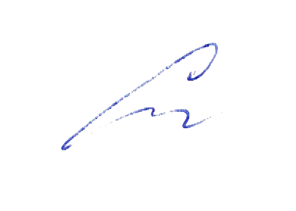 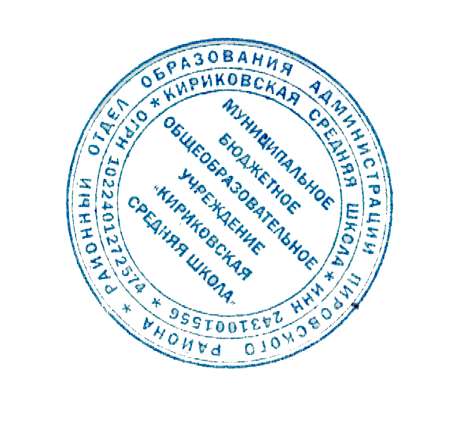 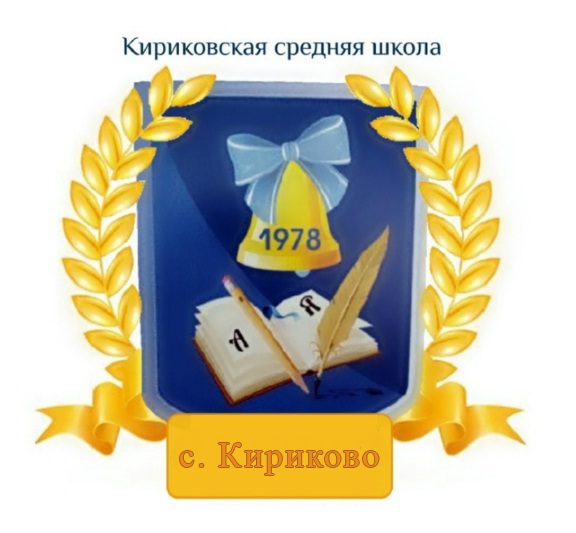 УТВЕРЖДАЮ:Директор муниципального бюджетного общеобразовательного учреждения «Кириковская средняя школа»_________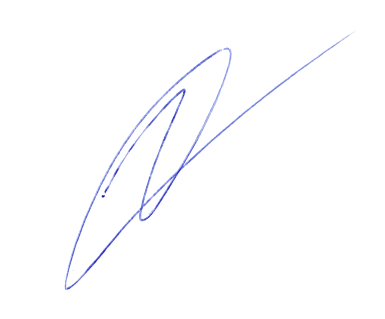 Ивченко О.В.«30» августа 2021 годаДатаТема 1101.09.20212201.09.2021Таблица разрядов и классов3301.09.2021Нумерация в пределах 1000 0004406.09.2021Запись и чтение чисел в пределах1000 0005506.09.2021Состав числа. Таблица разрядов6606.09.2021Простые и составные числа7708.09.2021Простые и составные числа8808.09.20219908.09.2021Четные и нечетные числа101013.09.2021111113.09.2021Дробные числа121213.09.2021Сравнение целых и дробных чисел131315.09.2021Сложение и вычитание целых чисел141415.09.2021Сложение и вычитание целых чисел151515.09.2021161620.09.2021Сложение и вычитание десятичных дробей171720.09.2021Умножение и деление целых чисел и десятичных дробей на однозначное число.181820.09.2021Умножение и деление целых чисел и десятичных дробей на однозначное число191922.09.2021Деление целых чисел и десятичных дробей на однозначное число202022.09.2021Деление целых чисел и десятичных дробей на однозначное число212122.09.2021Умножение целых чисел и десятичных дробей на 10, на 100, на 1 000222227.09.2021Умножение целых чисел и десятичных дробей на 10, на 100, на 1 000232327.09.2021Деление целых чисел и десятичных дробей на 10,100,1000242427.09.2021Деление целых чисел и десятичных дробей на 10,100,1000252529.09.2021Умножение на круглые десятки, сотни, тысячи262629.09.2021Умножение на круглые десятки, сотни, тысячи272729.09.2021Деление на круглые десятки, сотни, тысячи282804.10.2021Деление на круглые десятки, сотни, тысячи292904.10.2021Умножение на двузначное число303004.10.2021Умножение на двузначное число313106.10.2021Деление на двузначное число323206.10.2021Деление на двузначное число333306.10.2021Решение примеров в несколько действий343411.10.2021Решение примеров в несколько действий353511.10.2021Решение задач на движение363611.10.2021Градус. Градусные измерения углов373713.10.2021Построение отрезка, треугольника, квадрата, симметричных относительно оси и центра симметрии383813.10.2021Построение отрезка, треугольника, квадрата, симметричных относительно оси и центра симметрии393913.10.2021Контрольная работа № 1 по теме «Нумерация»404018.10.2021Работа над ошибками414118.10.2021Сложение дробей с одинаковыми знаменателями424218.10.2021Сложение дробей с одинаковыми знаменателями434320.10.2021Вычитание обыкновенных дробей444420.10.2021Вычитание обыкновенных дробей454520.10.2021464625.10.2021Решение задач474725.102021Решение задач484825.10.2021Общий знаменатель494927.10.2021Общий знаменатель505027.10.2021Сложение дробей с разными знаменателями515127.10.2021Сложение дробей с разными знаменателями.525208.11.2021Сложение дробей с разными знаменателями535308.11.2021Сложение дробей с разными знаменателями545408.11.2021Вычитание дробей с разными знаменателями555510.11.2021Вычитание дробей с разными знаменателями565610.11.2021Вычитание дробей с разными знаменателями575710.11.2021Вычитание дробей с разными знаменателями585815.11.2021595915.11.2021Нахождение числа по одной его доле606015.11.2021Площадь, единицы площади616117.11.2021Площадь, единицы площади626217.11.2021Сложение и вычитание целых и дробных чисел636317.11.2021Сложение и вычитание целых и дробных чисел646422.11.2021656522.11.2021Решение уравнений666622.11.2021Решение уравнений676724.11.2021686824.11.2021Решение задач696924.11.2021Решение задач707029.11.2021717129.11.2021Площадь, единицы площади727229.11.2021737301.12.2021Решение задач на нахождение площади747401.12.2021757501.12.2021Сложение и вычитание чисел полученных при измерении величин767606.12.2021777706.12.2021Геометрический материал787806.12.2021Геометрический материал797908.12.2021Контрольная работа № 2 по теме «Обыкновенные дроби»808008.12.2021Работа над ошибками8108.12.202108.12.20218213.12.202113.12.2021Умножение и деление обыкновенных дробей8313.12.202113.12.2021Умножение и деление обыкновенных дробей8413.12.202113.12.2021Умножение и деление обыкновенных дробей8515.12.202115.12.2021Умножение и деление обыкновенных дробей8615.12.202115.12.20218715.12.202115.12.2021Умножение и деление смешанного числа8820.12.202120.12.2021Умножение и деление смешанного числа8920.12202120.1220219020.12.202120.12.2021Решение задач9122.12.202122.12.20219222.12.202122.12.2021Чтение и запись чисел, полученных при измерении9322.12.202122.12.20219427.12.202127.12.2021Сложение и вычитание чисел, полученных при измерении9527.12.202127.12.2021Сложение и вычитание чисел, полученных при измерении9627.12.202127.12.2021Сложение и вычитание чисел, полученных при измерении9729.12.202129.12.20219829.12.202129.12.2021Решение уравнений9929.12.202129.12.2021Решение уравнений10010.01.202210.01.202210110.01.202210.01.2022Решение задач на сложение и вычитание чисел, полученных при измерении10210.01.202210.01.2022Решение задач на сложение и вычитание чисел, полученных при измерении10312.01.202212.01.202210412.01.202212.01.2022Умножение и деление чисел, полученных при измерении10512.01.202212.01.2022Умножение и деление чисел, полученных при измерении10617.01.202217.01.2022Умножение и деление чисел, полученных при измерении10717.01.202217.01.202210817.01.202217.01.2022Решение задач на умножение и деление чисел, полученных при измерении10919.01.202219.01.2022Решение задач на умножение и деление чисел, полученных при измерении11019.01.202219.01.202211119.01.202219.01.2022Умножение обыкновенных дробей11224.01.202224.01.2022Умножение обыкновенных дробей11324.01.202224.01.202211424.01.202224.01.2022Деление обыкновенных дробей.11526.01.202226.01.2022Деление обыкновенных дробей.11626.01.202226.01.2022Целые числа, полученные при измерении величин, и десятичные дроби11726.01.202226.01.2022Геометрический материал. Взаимное положение прямых и фигур11831.01.202231.01.2022Симметрия11931.01.202231.01.2022Меры земельных площадей12031.01.202231.01.2022Меры земельных площадей12102.02.202202.02.2022Арифметические действия с целыми числами, полученными при измерении площади12202.02.202202.02.2022Арифметические действия с целыми числами, полученными при измерении площади12302.02.202202.02.2022Арифметические действия с целыми числами, полученными при измерении площади12407.02.202207.02.2022Решение задач на нахождение площади12507.02.202207.02.2022Решение задач на нахождение площади12607.02.202207.02.2022Решение задач на нахождение площади.12709.02.202209.02.2022Построение геометрических фигур. Нахождение периметра12809.02.202209.02.2022Длина окружности12909.02.202209.02.2022Площадь круга13014.02.202214.02.2022Диаграммы и их виды13114.02.202214.02.2022Построение диаграмм13214.02.202214.02.2022Составление и решение задач на нахождение площади13316.02.202216.02.2022Решение примеров в несколько действий13416.02.202216.02.2022Решение примеров в несколько действий13416.02.202216.02.2022Решение примеров в несколько действий13621.02.202221.02.2022Решение примеров в несколько действий13721.02.202221.02.2022Решение примеров в несколько действий13821.02.202221.02.2022Решение примеров в несколько действий13928.02.202228.02.2022Контрольная работа № 3 по теме «Обыкновенные и десятичные дроби»14028.02.202228.02.2022Работа над ошибками14128.02.200228.02.2002Нумерация. Чтение, запись и сравнение чисел14202.03.202202.03.2022Нумерация. Чтение, запись и сравнение чисел14302.03.202202.03.2022Нумерация. Чтение, запись и сравнение чисел14402.03.202202.03.2022Нумерация. Чтение, запись и сравнение чисел14507.03.202207.03.2022Нумерация. Чтение, запись и сравнение чисел14607.03.202207.03.2022Нумерация. Чтение, запись и сравнение чисел14707.03.202207.03.2022Нумерация. Чтение, запись и сравнение чисел14809.03.202209.03.2022Сложение и вычитание целых и дробных чисел14909.03.202209.03.2022Сложение и вычитание целых и дробных чисел15009.03.202209.03.2022Сложение и вычитание целых и дробных чисел15114.03.202214.03.2022Сложение и вычитание целых и дробных чисел15214.03.202214.03.2022Сложение и вычитание целых и дробных чисел15314.03.202214.03.2022Сложение и вычитание целых и дробных чисел15416.03.202216.03.2022Сложение и вычитание целых и дробных чисел15516.03.202216.03.2022Сложение и вычитание целых и дробных чисел15616.03.202216.03.2022Сложение и вычитание целых и дробных чисел15728.03.202228.03.2022Решение простых задач на все виды действий15828.03.202228.03.2022Решение простых задач на все виды действий15928.03.202228.03.2022Решение простых задач на все виды действий16030.03.202230.03.2022Решение простых задач на все виды действий16130.03.202230.03.2022Решение простых задач на все виды действий16230.03.202230.03.2022Решение простых задач на все виды действий16304.04.202204.04.2022Решение составных задач16404.04.202204.04.2022Решение составных задач16504.04.202204.04.2022Решение составных задач16606.04.202206.04.2022Решение составных задач16706.04.202206.04.2022Решение составных задач16806.04.202206.04.2022Решение составных задач16911.04.202211.04.202217011.04.202211.04.2022Решение уравнений17111.04.202211.04.2022Решение уравнений17213.04.202213.04.2022Решение уравнений17313.04.202213.04.202217413.04.202213.04.2022Умножение и деление на однозначное число17518.04.202218.04.2022Умножение и деление на однозначное число17618.04.202218.04.2022Умножение и деление на однозначное число17718.04.202218.04.2022Умножение и деление на двузначное число17820.04.202220.04.2022Умножение и деление на двузначное число17920.04.202220.04.2022Умножение и деление на двузначное число18020.04.202220.04.202218125.04.202225.04.2022Умножение и деление на двузначное число18225.04.202225.04.2022Умножение и деление на двузначное число18325.04.202225.04.2022Отработка вычислительных навыков18427.04.202227.04.2022Отработка вычислительных навыков18527.04.202227.04.2022Отработка вычислительных навыков18627.04.202227.04.2022Отработка вычислительных навыков18702.05.202202.05.2022Отработка вычислительных навыков18802.05.202202.05.2022Отработка вычислительных навыков18902.05.202202.05.2022Отработка вычислительных навыков19004.05.202204.05.2022Геометрический материал19104.05.202204.05.2022Геометрический материал19204.05.202204.05.2022Нахождение периметра19311.05.202211.05.2022Нахождение периметра19411.05.202211.05.2022Нахождение площади19511.05.202211.05.2022Нахождение площади19616.05.202216.05.2022Нахождение площади19716.05.202216.05.2022Геометрические фигуры19816.05.202216.05.2022Геометрические фигуры19918.05.202218.05.2022Геометрические тела20018.05.202218.05.2022Геометрические тела20118.05.202218.05.2022Повторение «Нумерация»20223.05.202223.05.2022Повторение «Нумерация»20323.05.202223.05.2022Повторение «Нумерация»20423.05.202223.05.2022Повторение «Нумерация»20525.05.202225.05.2022Повторение «Нумерация»20625.05.202225.05.2022Повторение «Обыкновенные дроби»20725.05.202225.05.2022Повторение «Обыкновенные дроби»208Повторение «Обыкновенные и десятичные дроби»209Повторение «Обыкновенные и десятичные дроби»210Итоговая контрольная работа